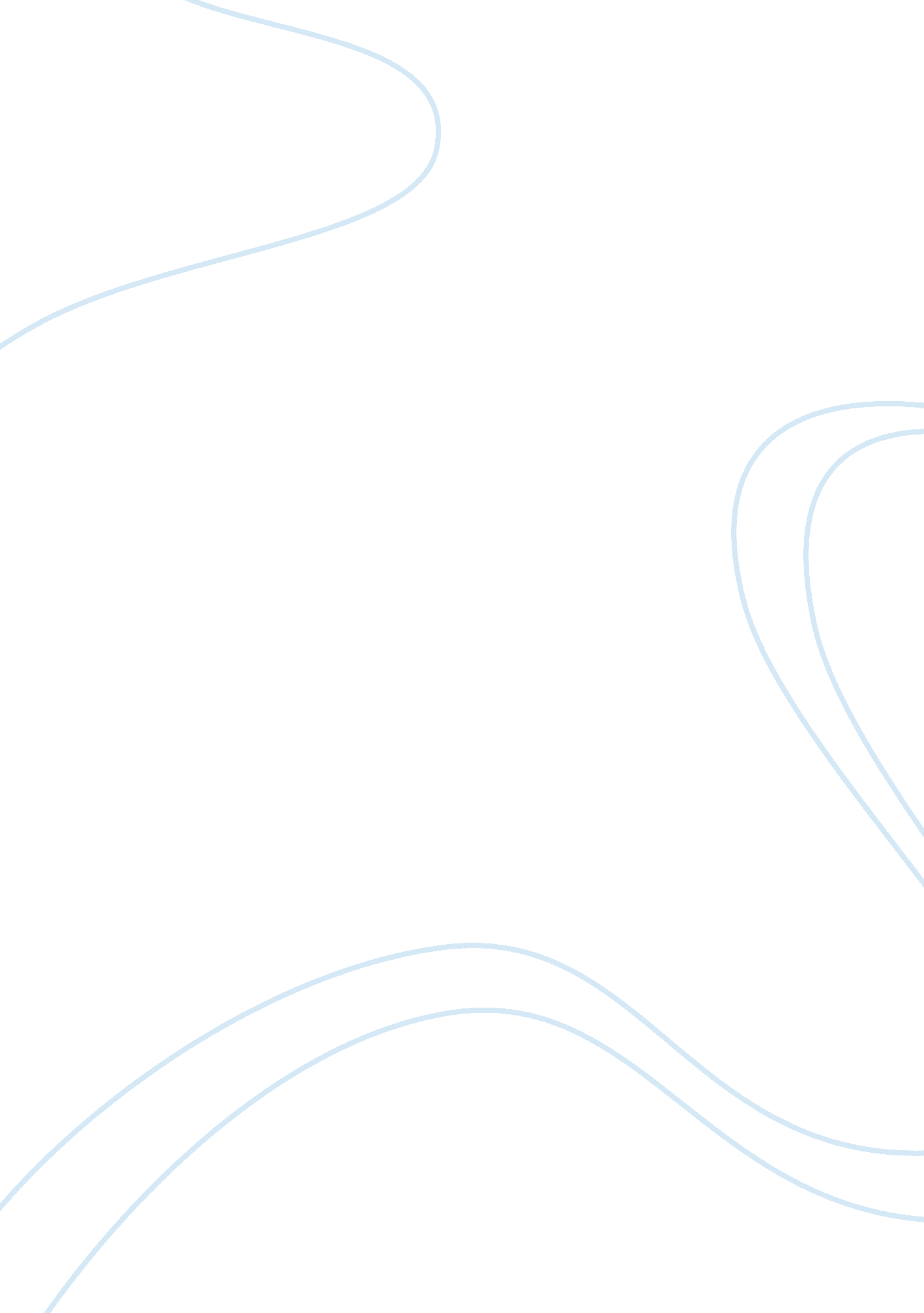 Types of foreign direct investment and key drivers economics essay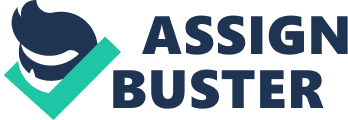 Foreign direct investment (FDI) refers to long term participation by country A into country B . It usually involves participation in management, joint-venture, transfer of technology and expertise. There are two types of FDI: inward foreign direct investment and outward foreign direct investment, resulting in a net FDI inflow (positive or negative) and “ stock of foreign direct investment”, which is the cumulative number for a given period. Direct investment excludes. In forgein direct investment shows the transfer of technological innovation between two country such as A and B and transfer of knowledges , policies between two countries. So we conclude that this foreign direct investment helps two countries to innovate their technology and liberalizing the policies between each countries (FDI) is a measure of foreign ownership of productive assets, such as factories, mines and land. Increasing foreign investment can be used as one measure of growing economic globalization. The largest flows of foreign investment occur between the industrialized countries (North America, Western Europe and Japan). But flows to non-industrialized countries are increasing sharply. And one more definition says that Foreign direct investment is that investment, which is made to serve the business interests of the investor in a company, which is in a different nation distinct from the investor’s country of origin. Foreign direct investment may be classified as Inward or Outward. Foreign direct investment, which is inward, is a typical form of what is termed as ‘ inward investment’. Here, investment of foreign capital occurs in local resources. The factors propelling the growth of Inward FDI comprises tax breaks or as we say liberalising tax, relaxation of existent regulations from previous one’s, loans on low rates of interest and specific grants. The idea behind this is that, the long run gains from such a funding far outweighs the disadvantage of the income loss incurred in the short run. Flow of Inward FDI may face restrictions from factors like restraint on ownership and disparity in the performance standard these factors may causes restriction. Foreign direct investment, which is outward, is also referred to as “ direct investment abroad”. In this case it is the local capital, which is being invested in some foreign resource. Outward FDI may also find use in the import  and export dealings with a foreign country. Outward FDI flourishes under government backed insurance at risk coverage. Effects FDI shows the effect on outward and inward foreign direct investment which effect between two countries. countries progress, development somewhat or mainly depends upon FDI effects on countries such as A and B. mainly tax, relaxation of policies, loans on low rates etc are the main functions of FDI in between countries. CONCLUSION I want to give conclusion after reading the definition of FDI is that foreign direct investment are the investment which shows long term participation between two countries. which may of transfer technology , or other innovative ideas about technology etc. between two countries. So this term FDI is much needable for developing or may be for developed countries. FDI: KEY DRIVERS FOR INDUSTRIAL DEVELOPMENT FDI as key drivers for industry may be in many ways one definition I discussed below about auto industry of india. and these para, s are taken from FICCI WEBSITE about Indian business with the helpof FDI. AUTO INDUSTRY On the canvas of the Indian economy, automotive industry occupies a prominent place. Due to its deep forward and backward linkages with several key segments of the economy, automotive industry has a strong multiplier effect and is capable of being the driver of economic growth. A sound transportation system plays a pivotal role in the country’s rapid economic and industrial development. The well-developed Indian automotive industry ably fulfils this catalytic role by producing a wide variety of vehicles: passenger cars, light, medium and heavy commercial vehicles, multi-utility vehicles such as jeeps, scooters, motorcycles, mopeds, three wheelers, tractors etc. Automotive Industry comprises of automobile and auto component sectors and is one of the key drivers of the national economy as it provides large-scale employment, having a strong multiplier effect. Being one of the largest industries in India, this industry has been witnessing impressive growth during the last two decades. It has been able to restructure itself, absorb newer technology, align itself to the global developments and realize its potential. This has significantly increased automotive industry’s contribution to overall industrial growth in the country. The automotive industry (including components & tyres) has already attained a turnover of Rs. 2, 20, 600 crore. The industry provides direct and indirect employment to 13. 1 million people. The contribution of the automotive industry to GDP has risen from 2. 77% in 1992-93 to 4. 14% in 2008-09. The industry is also making a contribution of 17% to the kitty of indirect taxes of the Government. Growth Drivers of Indian Automobile Market Rising industrial and agricultural output Rising per capita income Favourable demographic distribution with rising working population and middle class Urbanisation Increasing disposable incomes in rural agri-sector Availability of a variety of vehicle models meeting diverse needs and preferences Greater affordability of vehicles Easy finance schemes Favourable government policies Robust production So these are the lines which we discussed about auto Industry in india. Key Drivers to Economic Development What are the key drivers for economic development? Typical economic drivers applied through local economic development initiatives include: Economic Drivers Economic Initiatives New enterprise Development ·€ Providing finance for new enterprises ·€ Providing micro and managed workspaces ·€ Providing technical advice on business Management ·€ Supporting the establishment and implementation of formal and informal business networks ·€ Conducting business mentoring programs Local business growth development ·€ Undertaking business retention visits and surveys ·€ Providing technical assistance to business ·€ Providing financial advice and assistance ·€ Enacting public procurement policies and “ buy local” campaigns ·€ Providing sites and premises ·€ Establishing export clubs ·€ Finding new forms of collaboration for emerging small business Inward investment Promotion ·€ Developing promotions collateral ·€ Offering incentives ·€ Targeting investments that fits the competitive advantage of the receiving community ·€ Developing marketing strategies ·€ Providing investor aftercare assistance Sector and business cluster development ·€ Developing broker and network agencies ·€ Supporting joint research ·€ Developing cluster-focused public procurement and local purchasing agreements ·€ Providing cluster specific information ·€ Developing cluster related marketing efforts Typical economic drivers applied through local economic development initiatives include – continued: Economic Drivers Economic Initiatives Investment in Soft Infrastructure ·€ Enabling or providing skills training ·€ Providing increased business focused education and access to education ·€ Supporting research and development ·€ Providing business advisory services ·€ Providing access to capital and finance ·€ Supporting the development of business and trade associations ·€ Improving delivery of local government services to businesses ·€ Enacting social inclusion strategies ·€ Enacting crime prevention measures Investment in sites or premises for business ·€ Reclaiming derelict sites ·€ Adapting disused buildings ·€ Preparing industrial and commercial sites ·€ Upgrading out-of-date or abandoned industrial premises ·€ Developing industrial estates, business parks or science parks Investment in hard infrastructure2 ·€ Building or improving key access roads ·€ Improving the railway for passengers and goods services ·€ Developing, improving and/or expanding the local airport, port, industrial sites and buildings, commercial sites and buildings ·€ Increasing the availability of industrial and portable water ·€ Improving and/or expanding the sewerage disposal system, telecommunications systems, and energy systems ·€ Achieving better region-wide broadband capability ·€ Installing crime prevention equipment Local business investment climate enhancement ·€ Assessing local government performance with regards to its management of Land and Property, Planning and Development Control, Infrastructure Provision and Maintenance, Business Registration and Licensing, Local Taxation and Fiscal System, Health and Safety (including environmental), Internal Operations and Procedures, Investment promotion and marketing, Information to the public and Corruption ·€ Reducing bureaucracy ·€ Helping councils conduct their customer relations in open recognition of the Regional vision 2 Investment in hard infrastructure involves investing in improving the physical environment for businesses thereby making it more attractive for business retention, expansion and recruitment. What are the key drivers for economic development? – Continued Typical economic drivers applied through local economic development initiatives include – continued: Economic Drivers Economic Initiatives Area Targeting / Regeneration Strategies ·€ Enhancing town centres ·€ Encouraging investment in growth nodes ·€ Encouraging investment into corridors ·€ Allowing or encouraging informal markets ·€ Retraining redundant workers ·€ Outreaching through jobs search and employment programmes ·€ Entrepreneurship training and SME support ·€ Building community confidence Low income or hardto- employ workers integration ·€ Language training ·€ Skills retraining and job placement programmes ·€ Raising educational achievement ·€ Enterprise training ·€ Helping women to access employment and selfemployment programs ·€ Micro-enterprise lending programs ·€ Providing for work experience and teacher/pupil placement schemes ·€ Developing mentor programs ·€ Developing awareness programs ·€ Establishing community resource centres These interventions and initiatives may be undertaken by a number of organizations including both central and local government, business and community organisations. SUGGESTION Suggestion may be that FDI should have to increase more facilities in other areas also because this may help to develop a country much faster than now. so overall performance is much better in many countries. 